Community Action Planning Program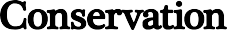 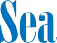 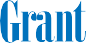 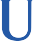 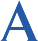 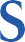 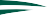 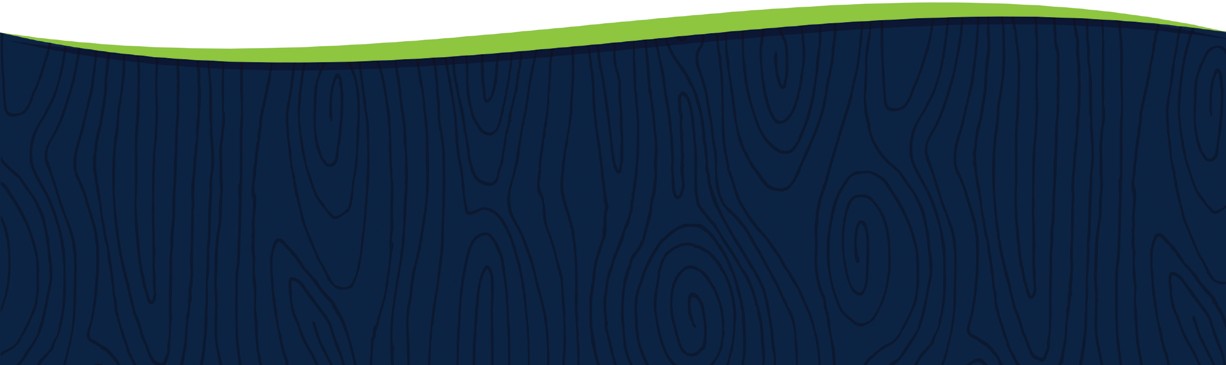 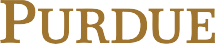 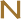 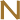 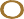 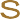 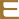 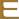 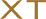 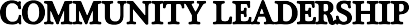 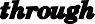 If you are interested in natural resource management, conservation, agriculture and land use planning issues, come take part in a Conservation through Community Leadership workshop kick-off visioning session. This Purdue Extension program empowers participants to work together to set priorities and develop community action plans.Who Should ParticipateThis program is designed for local leaders and officials, representatives from nongovernmental organizations or residents who want to take part in natural resource decisions.What to ExpectParticipants can come to the sessions with a project in mind, or through the visioning process, the group can identify issues to address. The three-hour kickoff session provides an opportunity to engage with others in your community through a color-coded visioning process that gets you moving around the room—it is interactive and fun!Through the facilitated meeting sessions, the group will learn more about assessing ecosystem health and natural resource management options. With support from decision support tools, the group will develop a high-quality community action plan.This community action plan can:Identify and address natural resource issues in your communityUpdate comprehensive plan efforts.Support watershed management plans.Create habitat management plans.Implement fundraising initiatives for specific projects.